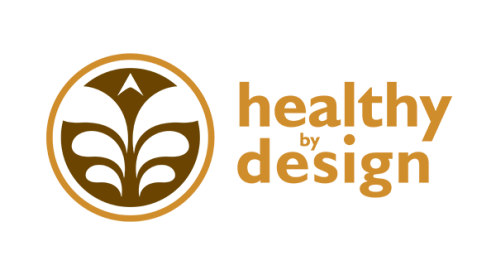 CoalitionCreating a Community that is Healthy By Design May 6th, 2014										Meeting NotesAttendees:Amanda Hannah: Billings Clinic		Dasheema Jarrett: RiverStone Health		Jon Thompson: Parks and Recreation 	Shelly Hayes: Billings ClinicApril Keippel: St. Vincent Healthcare		Debra Hagel: MET Transit			Kim Fisher: RiverStone Health		TommiLee Harper: Healthy By Design Barbara Schneeman: RiverStone Health	Hannah Silveus: RiverStone Health		Kristi Drake: BikeNet				Wyeth Friday: City-County Planning Department	Chuck Barthuly: Better Billings Foundation	 Heather Fink: Healthy By Design 			Melissa Henderson: RiverStone Health            Claire Oakley: RiverStone Health			Jeffrey Butts: City-County Planning 		  Ron Wegner: MET TransitColin Dow: St. Vincent Healthcare		  Jeanne Manske: Billings Clinic		Shawn Hinz: RiverStone HealthAnnouncements: Chuck Barthuly: The Oasis will open on June 7th. A new program called Waves and Wheels will begin. Please visit the website to get signed up and learn more. Additionally they are partnering with St. Vincent around a community outreach mentoring program that will hope to address some needs from the community needs assessment. Tracy Neary: The Special Olympics are the middle of May. Please check out www.somt.org get involved.Debra Hagel: Next week is bike walk bus weekJeanne Manske: Wrapping up the PSA video contest at Billings Clinic next week. Watch for the final videos!Barbara Schneeman: School board elections are today. Please get registered to vote. The Billings Gazette published an article about voter guides and is a good resource for voter information. Colin Dow: Big Sky Economic Development Healthcare summit will focus on the economic impact of the health care environment - July 8th-10th. Kristi Drake: BikeNet is currently focusing on building trails and promoting the CommuteChallenge for the entire month of May. Membership has reached over 300 members and BikeNet is considering a name change to incorporate all modes of transportation-suggestions welcomeJeffery Butts: Currently doing presentations about the infrastructure around the town and is also working on bicycle parking guidelines downtown. Sneakers, spokes, and sparkplugs will being going next week and the teams are competing in an errand challenge. Refer to the BikeNet website for more information.Presentations/Discussion: Healthy By Design: a look back.  My how far we have come! A discussion around the history of Healthy By Design was had among the coalition partners. Initially, the Complete Streets policy passing under the Built Environment workgroup was mentioned. Furthermore the Billings Livability Partnership, the Health Impact Assessment, the growth policy assessment, and the infill policy all played a role in the planning and driving of the future work.  Event Recognition was also noted as a foundational element of Healthy By Design, actually influencing the branding change from Healthy Places to Healthy By Design. Healthy By Design Recognition (5 components-Safety, Nutrition, Physical Activity, Prevention and Overall Wellness and Environmental Stewardship) making all parts of an event being Healthy By Design-led to additional work and workgroups. Additionally, the initial community health needs assessment coordinated by United Way through the Alliance helped in 1993 began the work of the Alliance leading to such projects as a medication assistance program. The next community health assessment in 2005 birthed the Plan to Improve the Community’s Health (PITCH) leading to a focus on an environment that is Healthy By Design and making the healthy choice the easy choice. This coalition has really focused on what is best for the community and not just the individual organizations-THANK YOU.Community Health Needs Assessment/Community Health Improvement Plan The framework for the process comes from the Association of Community Health Improvement model of the community health assessment process. The steps began with the community health needs assessment and we are now in the process of developing a Community Health Improvement Plan.  The community forum used a priority setting criteria guide and the rankings of priorities were set during that discussion. The latest step in the process was to have community involvement in drafting the objectives for the Community Health Improvement Plan.  Next steps include reconvening the CHNA/CHIP workgroup and working through objectives and strategies for the CHIP.  Additional and ongoing community communication should be expected.Workgroup Reports: Health Equity – Hannah Silveus  & April KeippelOffice on Women's Health project: The focus is trying to increase physical activity for women in Yellowstone County. The Active Living Every Day classes are evidenced based, research driven facilitated discussions around physical activity. The workgroup will be meeting Friday, May 16th at 2:30 in the Mansfield Health Education Center at St. Vincent. In addition, the social marketing materials are now on the website to be used by the community members if they would like. April Keippel has asked that any use/distribution of these materials be reported back to her for tracking with the grant. Gardeners’ Market’s purpose is to bring fruits and vegetables to the community. The market will move to South Park this year and will be accepting SNAP, debit, and credit. There will be master gardeners’ there with activities and having taste testing recipes using the available fruits and vegetables. Vendors are still being accepted.  There are volunteer opportunities.  The market will be from 4:30-6:30 on Thursdays beginning June 12. For more information contact the market via email at market@healthybydesignyellowstone.org Healthy Weight – Kim FisherThe group has been talking about coordinated efforts and focusing on collaboration. They are discussing where the gaps are in community active opportunities for summer programs.  These conversations could also link with Billings Parks and Recs for summer programming, BikeNet will have guided walking and biking tours, and linking to Get Outside MT for additional programs. One of the key offerings of the workgroup, motivational interviewing, has been offered to YMCA staff. Also the group is working on how to move the Healthy Weight Group out of the clinical setting and more into the community.Built Environment – Melissa HendersonMost recently participated in the Bike Walk Summit and also coordinated the Bike Ped advocacy meeting. Additionally, working through future meeting structure and purpose, in coordination with BikeNet and the City in order to now duplicate efforts.Worksite Wellness – Colin Dow & Dasheema JarrettUpdating the work plan to continually move things forward. The workgroup is additionally focusing on a pilot project with Big Sky Economic Development that could work in collaboration with the health care summit. The next workgroup meeting is May 28 from 3-4 at the Mansfield Health Education Center at St. Vincent Healthcare.Recognition Program – April KeippelThe committee is working on a strategy to contact past events to remind them to apply for event recognition. Additionally, they would like to encourage the coalition to participate in event recognition by applying for their own events. 